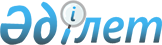 "Мемлекеттiк шығыстардың тиiмдiлiгiн арттыру жөнiндегi iс-шаралар жоспарын бекiту туралы" Қазақстан Республикасы Премьер-Министрiнiң 2011 жылғы 26 шiлдедегi № 95-ө өкiмiне өзгерiстер енгiзу туралыҚазақстан Республикасы Премьер-Министрінің 2012 жылғы 16 қарашадағы № 212-ө Өкімі

      «Мемлекеттiк шығыстардың тиiмдiлiгiн арттыру жөнiндегi iс-шаралар жоспарын бекiту туралы» Қазақстан Республикасы Премьер-Министрiнiң 2011 жылғы 26 шiлдедегi № 95-ө өкiмiне мынадай өзгерiстер енгiзiлсiн:



      көрсетiлген өкiммен бекiтiлген Мемлекеттiк шығыстардың тиiмдiлiгiн арттыру жөнiндегi iс-шаралар жоспарында:



      реттік нөмірі 1.1-жол мынадай редакцияда жазылсын:

«                                                                  »;



      реттік нөмірі 1.3-жол мынадай редакцияда жазылсын:

«                                                                  »;

      реттік нөмірі 5.1-жол мынадай редакцияда жазылсын:

«                                                                  ».      Премьер-Министр                            С. Ахметов
					© 2012. Қазақстан Республикасы Әділет министрлігінің «Қазақстан Республикасының Заңнама және құқықтық ақпарат институты» ШЖҚ РМК
				1.1Мыналар:Қазақстан Республикасының Үкiметiне ақпаратҚаржыминi, ЭДСМ, республикалық бюджеттiк бағдарламалардың әкiмшiлерi1.11) 2011-2013 жылдары Қазақстан Республикасы Қаржы министрлiгi бойынша;Қазақстан Республикасының Үкiметiне ақпаратҚаржыминi, ЭДСМ, республикалық бюджеттiк бағдарламалардың әкiмшiлерi2012-2013 жылдар, 30 қаңтар1.12) 2014 жылы республикалық бюджеттiк бағдарламалардың барлық әкiмшiлерi бойынша бюджеттiк өтiнiмдi жасаудың жаңа форматын және бюджеттiк бағдарламалар форматын кезең-кезеңiмен әзiрлеу жөнiнде ұсыныстар енгiзуҚазақстан Республикасының Үкiметiне ақпаратҚаржыминi, ЭДСМ, республикалық бюджеттiк бағдарламалардың әкiмшiлерi2014 жылғы 30 шілде1.3Мемлекеттік жоспарлау жүйесінің құжаттарын әзірлеуді регламенттейтін тиісті нормативтік құқықтық актілерге өзгерістер әзірлеу және енгізуҚазақстан Республикасы Үкiметiнiң қаулысы, ЭДСМ бұйрығыЭДСМ«Қазақстан Республикасы Президентiнiң кейбiр жарлықтарына толықтырулар мен өзгерiстер енгiзу туралы» Қазақстан Республикасы Президентiнiң Жарлығы қабылданғаннан кейiн бiр ай мерзiмде5.1Бюджеттiк бағдарламалар нәтижелерi көрсеткiштерiнiң мониторингiн енгiзу бөлiгiнде:Қазақстан Республикасы Қаржы министрiнiң бұйрығыҚаржыминi5.1- 2013 жылы Қазақстан Республикасы Қаржы министрлігінде;Қазақстан Республикасы Қаржы министрiнiң бұйрығыҚаржыминi2013 жылғы 30 шiлде5.1- 2014 жылы барлық мемлекеттiк органдарда Бюджеттiк мониторингтi жүргiзу нұсқаулығына толықтырулар енгiзуҚазақстан Республикасы Қаржы министрiнiң бұйрығыҚаржыминi2014 жылғы 30 желтоқсан